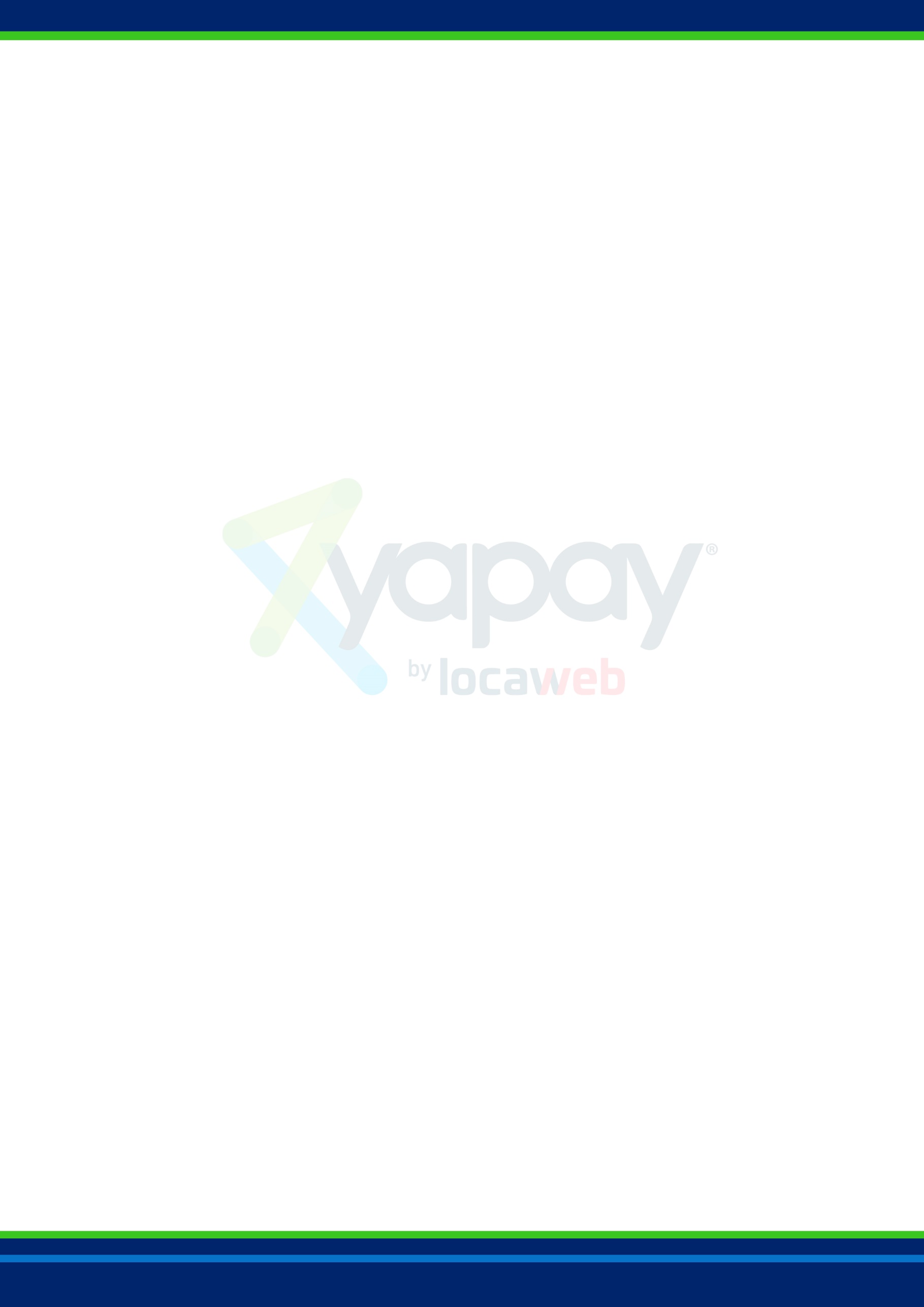 
Sumário1.	Objetivo	22.	Informações de utilização	23.     Cartões	33.1 Inclusão Cielo Ecommerce 3.0	33.2 Inclusão e-Rede	43.3 Inclusão Bin – First Data	43.5 Inclusão Stone	53.6 Inclusão GetNet	54.      Bancos	64.1 Inclusão Itaú	64.1.1 ShopLine	64.1.2 Boleto Offline	64.2 Inclusão Banrisul	74.3 Inclusão Caixa Econômica Federal	84.4 Inclusão Bradesco....................................................................................................................................9 
    4.4.1 ShopFácil	94.4.2 Boleto Offline	9 4.5 Inclusão Banco do Brasil 4.5.1 BBOnline	10       4.5.2 Boleto Offline	104.6 Inclusão Santander	115.      Intermediários Financeiros	125.1 Inclusão PagSeguro	125.2 Inclusão PayPal	125.3 Inclusão SafetyPay	12ObjetivoInformações de configurações das instituições financeiras escolhidas pelo cliente.Informações de utilizaçãoNas próximas páginas encontram-se as instituições financeiras e modalidades, das mesmas, encontradas no Yapay Gateway de Pagamento.
Incluir um “check” em cada bandeira e/ou modalidade escolhida e as configurações respectivas a cada forma de pagamento desejada.Preencher os dados abaixo referente ao seu estabelecimento:3. Cartões3.1 Inclusão Cielo Ecommerce 3.0
Configuração para Modalidade WebServiceConfiguração para Modalidade Checkout
3.2 Inclusão e-Rede
3.3 Inclusão Bin – First Data3.5 Inclusão Stone	As credenciais deverão ser solicitadas para ecommerce@stone.com.br ou (11) 315731243.6 Inclusão GetNet4. Bancos4.1 Inclusão ItaúEm casos dos produtos de ShopLine, para o Gateway de Pagamento funcionar corretamente, é necessário configurar o domínio da url de retorno no ambiente do Itaú Shopline. URL: gateway.yapay.com.br/checkout
4.1.1 ShopLine
4.1.2 Boleto Offline4.2 Inclusão Banrisul
Favor informar URL de acesso ao painel Banrisul independente da modalidade escolhida.
Preencher caso utilizar boleto:
4.3 Inclusão Caixa Econômica Federal

4.4 Inclusão Bradesco
4.4.1 ShopFácil	                                     4.4.2 Boleto Offline
4.5 Inclusão Banco do Brasil
4.5.1 BBOnline/Comércio Eletrônico4.5.2 Boleto Offline                                    Caso a carteira for registrada, preencher também os dados abaixo:4.6 Inclusão SantanderCaso a carteira for registrada, preencher também os dados abaixo:5. Intermediários Financeiros
5.1 Inclusão PagSeguro5.2 Inclusão PayPal5.3 Inclusão SafetyPayNecessário cadastradar na SafetyPay a URL para notificação, para maiores informações: 
Nome do estabelecimentoCódigo Yapay GatewayModalidadeModalidade WebService CheckoutBandeirasBandeirasBandeirasBandeirasCartão de débitoCartão de débitoCartão de débitoCartão de débitoVisa ElectronMaestroCartão de créditoCartão de créditoCartão de créditoCartão de créditoVisaAmexMasterCardJCBDinersAuraDiscoverEloCamposDadosFiliaçãoMerchant IDMerchant KeyTipo de ParcelamentoTipo de CapturaTipo de VendaCamposDadosFiliaçãoMerchant IDTipo de ParcelamentoTipo de CapturaURL Retorno (obrigatória para Cielo Checkout)BandeirasBandeirasBandeirasBandeirasCartão de débitoCartão de débitoCartão de débitoCartão de débitoVisa ElectronMaestroCartão de créditoCartão de créditoCartão de créditoCartão de créditoVisaHiperCardMasterCardJCBDinersCredzEloAmexHiperModalidadeWebServiceCamposDadosFiliação Rede (PV)TokenTipo de Parcelamento Disponível apenas parcelamento sem jurosTipo de CapturaTipo de VendaBandeirasBandeirasCartão de CréditoCartão de CréditoVisaMasterCardCabalModalidadeWebServiceCamposDadosTerminal ID (Nº Lógico)Store IDUser IDPasswordURL de INTEGRAÇÃONão precisa ser configurada no gatewayArquivo com certificado BIN Enviar junto com este documentoSenha do certificadoTipo de CapturaTipo de ParcelamentoModalidadeWebServiceBandeirasBandeirasCartão de CréditoCartão de CréditoVisaMasterCardEloHipercardCamposDadosSale Affiliation KeyStone CodeTipo de CapturaTipo de ParcelamentoModalidadeWebServiceBandeirasBandeirasCartão de CréditoCartão de CréditoVisaMasterCardDadosCamposMerchant ID (Número de Credenciamento)Terminal ID (Número Lógico)UsuárioSenhaTipo de CapturaTipo de Parcelamento Boleto CamposDadosTipo da CarteiraCódigo do estabelecimentoChave do Estabelecimento TransferênciaCamposDadosCódigo do estabelecimentoChave do EstabelecimentoBoleto Offline ItaúCamposDadosTipo de CarteiraNúmero da CarteiraNúmero da AgênciaNúmero Conta CorrenteDígito Conta CorrenteEspécie do DocumentoDias Vencimento BoletoInstrução 1Instrução 2Instrução 3Instrução 4ModalidadeModalidadeÀ vistaParceladoPré DatadoBoletoCamposDadosCódigo do estabelecimentoCódigo da redeSenha de consultaDias para VencimentoInstrução 1Instrução 2Instrução 3Instrução 4Boleto Offline CaixaCamposDadosTipo de CarteiraNúmero da CarteiraNúmero da AgênciaCódigo CedenteDígito Código CedenteNúmero Conta CorrenteDígito Conta CorrenteCódigo da OperaçãoEspécie do DocumentoDias Vencimento BoletoInstrução 1Instrução 2Instrução 3Instrução 4Instrução 5BoletoCamposDadosMerchantIDEmail de acesso ao gerenciadorChave de acessoTipo da CarteiraNúmero da CarteiraDias Vencimento BoletoDias para fechamento dos boletosInstrução 1Instrução 2Instrução 3TransferênciaCamposDadosMerchantIDEmail de acesso ao gerenciador AgênciaChave de acessoNúmero da CarteiraBoleto Offline BradescoCamposDadosTipo de CarteiraNúmero da CarteiraNúmero da AgênciaDígito AgênciaNúmero Conta CorrenteDígito Conta CorrenteEspécie do DocumentoDias Vencimento BoletoInstrução 1BoletoCamposDadosTipo da CarteiraCódigo ConvênioCódigo CobrançaDias Vencimento BoletoTransferênciaCamposDadosCódigo ConvênioCódigo CobrançaBoleto Offline Banco do BrasilCamposDadosTipo da CarteiraNúmero da CarteiraNúmero da AgênciaNúmero Conta CorrenteDígito Conta CorrenteCódigo do convênioEspécie do DocumentoDias Vencimento BoletoInstrução 1Instrução 2Instrução 3Variação da carteiraClient IDSecretBoleto Offline SantanderCamposCamposDadosTipo da CarteiraNúmero da CarteiraNúmero da AgênciaDígito da AgênciaNúmero Conta CorrenteCódigo do CedenteEspécie do DocumentoDias Vencimento BoletoInstrução 1Instrução 2Instrução 3Código transmissãoCamposDadosCódigo VendedorToken CamposDadosAssinatura APIE-mailUsuárioSenhaChaveCamposDadosApi KeySignature KeyUsuárioSenha